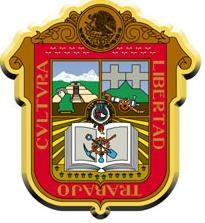 PAGO POR PRIMA ADICIONAL POR PERMANENCIA EN EL SERVICIO (0506)PERIODO ____________20301/NP-106/22No.CLAVE DE SERVIDOR PÚBLICONOMBRE DE LA PERSONA SERVIDORA PÚBLICANo. PLAZA
(15 DÍGITOS)FECHA DE INGRESO AL SECTOR CENTRALFECHA EFECTIVAQUINQUENIO QUE COBRACANTIDADESCANTIDADESCANTIDADESNo.CLAVE DE SERVIDOR PÚBLICONOMBRE DE LA PERSONA SERVIDORA PÚBLICANo. PLAZA
(15 DÍGITOS)FECHA DE INGRESO AL SECTOR CENTRALFECHA EFECTIVAQUINQUENIO QUE COBRAMENSUAL(0506)RETROACTIVO AÑO ACTUAL (1506)RETROACTIVOAÑO ANTERIOR(3506)ELABORÓ  Y AUTORIZÓCoordinador(a) Administrativo(a) o Equivalente(Nombre y Firma)ELABORÓ  Y AUTORIZÓCoordinador(a) Administrativo(a) o Equivalente(Nombre y Firma)ELABORÓ  Y AUTORIZÓCoordinador(a) Administrativo(a) o Equivalente(Nombre y Firma)DÍAMESAÑO